             DIRECŢIA POLIŢIA LOCALĂ CĂLĂRAŞI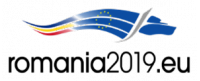 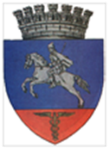              Nr. 435 din 04.03.2019                                                                                                                      Aprob                                                                                                             Director Executiv                                                                                                        Ing.                                                                                                                Anghel DanielRAPORT DE ACTIVITATECătre PRIMĂRIA MUNICIPIULUI CĂLĂRAŞIÎn atenţia Domnului Primar DRĂGULIN  ȘTEFAN  DANIELVă informăm că în perioada 25 Februarie – 03 Martie 2019 , politistii locali şi-au desfăşurat activitatea, conform planificării lunare, având la bază atribuţiile prevăzute în Legea nr. 155/2010, H.G.nr. 1332/2010, Planul de Ordine şi Siguranţă Publică al municipiului pe anul 2018, respectiv Regulamentul de Organizare şi Funcţionare, Regulamentul de Ordine Interioară, precum şi în concordanţă cu evoluţia situaţiei operative din zonele şi locurile date în responsabilitate. S-a avut în vedere, în principal, acoperirea cu elemente de dispozitiv, a tuturor zonelor şi itinerariilor de patrulare unde, conform statisticilor şi a informaţiilor primite de la celelalte structuri de ordine publică sau de la cetăţenii municipiului, acolo unde frecvent se tulbură ordinea şi liniştea publică, se săvârşesc acte sau fapte antisociale. În perioada 25 Februarie – 03 Martie 2019 Poliția Locală Călărași: a continuat desfășurarea de acțiuni în sistem integrat în colaborare cu reprezentanții I.P.J. Călărași, pentru asigurarea climatului de ordine și liniște publică pe raza municipiului . a acționat pe raza orașului pentru menținerea curățeniei mai ales în zona platformelor de gunoi, depistarea persoanelor care aruncă gunoi în alte locuri și a celor care caută prin deșeurile menajere din aceste locații, colaborând cu angajații REBU pentru ridicarea deșeurilor reciclabile. a acționat în colaborare cu reprezentanții S.P.G.C.S. Călărași pe linia aplicării prevederilor HCL 166/2017 .    În data de 27.02.2019 polițiștii locali au asigurat măsuri de fluidizare a traficului rutier și pietonal precum și măsuri de ordine publică la Sala Polivalentă, cu ocazia meciului de handbal dintre echipele AHC Dunărea Călărași și Univeristatea Cluj .În perioada 25 Februarie – 03 Martie 2019 polițiștii locali au legitimat un număr de 217 persoane, au intervenit la 13 sesizări primite prin Dispeceratul instituției, au constatat 111 fapte antisociale și au aplicat un număr de 58 sancțiuni contravenționale (în valoare de 6810 lei) și 53 avertismente verbale, după cum urmează:OUG nr.195/2002 – privind circulația pe drumurile publice – 27 fapte constatate:Pentru nerespectarea semnificației indicatorului rutier “Oprirea Interzisă” – 19 procese-verbale de constatare a contravenției, 5 cu avertisment scris și 14 cu amendă contravențională în valoare de 4060 lei plus 38 puncte penalizare ;Pentru nerespectarea semnificației indicatorului rutier “ Accesul Interzis” – 6 procese-verbale de constatare a contravenției, 5 cu avertisment scris și 1 cu amendă contraven-țională în valoare de 290 lei plus 12 puncte penalizare ;Pentru nerespectarea de către pietoni a regulilor de traversare a drumului public, 2 procese-verbale de constatare a contravenției cu amendă contravențională în valoare de 580 lei . H.C.L. nr.219/2008 – Regulamentul de gospodărire comunală al Municipiului Călărași – 18 fapte constatate:Pentru persoane ce colectau deșeuri menajere din pubelele special amplasate pe domeniul public, 9 procese-verbale de constatare a contravenției, 5 cu avertisment scris și 4 cu amendă contravențională în valoare de 400 lei ;Pentru aruncarea de deșeuri menajere în alte locuri decât cele special amenajate 2 procese-verbale de constatare a contravenției, 1 cu avertisment scris și 1 cu amendă contravențională în valoare de 100 lei ;Pentru efectuarea necesităților fiziologice într-un loc public, 3 procese-verbale de constatare a contravenției, 1 cu avertisment scris și 2 cu amendă contravențională în valoare de 400 lei ;Pentru tăierea de arbori de pe domeniul public fără acordul Primăriei Călărași, 1 proces-verbal de constatare a contravenției cu avertisment scris ;Pentru staționarea autovehiculului pe spațiul verde 2 procese-verbale de constatare a contravenției cu avertisment scris ;Pentru creșterea de animale pe raza municipiului 1 proces-verbal de constatare a contravenției 1 cu avertisment scris .  Legea nr.61/1991 – r - sancționarea faptelor de încălcare a unor norme de conviețuire socială, a ordinii si linistii publice – 10 fapte constatate :Pentru refuz de legitimare, 1 proces-verbal de contravenție cu amendă contravențională în valoare de 300 lei ;Pentru acte de cerșetorie 1 proces-verbal de constatare a contravenției cu amendă contravențională în valoare de 50 lei ;Pentru consum de băuturi alcoolice în loc public, 8 procese-verbale de constatare a contravenției, 2 cu avertisment scris și 6 cu amendă contravențională în valoare de 550 lei ;O.G. 97/2005 – Privind actele de stare civilă – 2 fapte constatate :Pentru nesolicitarea eliberării unui nou act de identitate la expirarea celui vechi  2 procese verbale de constatare a contravenției cu amendă contravențională în valoare de 80 lei .HCL 81/2018 – privind Regulamentul de atribuire a locurilor de parcare din parcările de domiciliu– 1 faptă constatată :Pentru ocuparea nelegală a unui loc de parcare atribuit prin contract unei alte persoane, 1 proces-verbal de contravenție cu avertisment scris ;Aspectele ce țin de situația operativă și de activitățile efectuate de Poliția Locală Călărași se regăsesc în Anexa 1 la prezentul Raport.Director Executiv AdjunctGabriel Vrînceanu